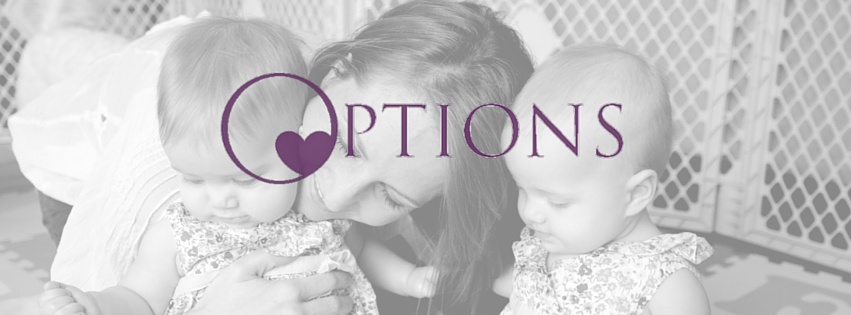 Referral FormClient’s Name: 	DOB: 
Address: Phone #: 	Alternate Phone #: Please Select All That Apply: 	Any other relevant information: Name of person completing this form:   	Phone #: 
Referring agency:  	Date:  Pregnant: Due Date:   Post-Partum / Recent Birth Needs Insurance Help  Needs Prenatal/Primary Care Provider Help Needs (Crib / Pack N’ Play, Baby Bundle)  Help Quitting Smoking (Smoke Free for My Baby and Me) Family Planning /Birth Control Assistance Infant Death or Miscarriage Support 1:1 Breastfeeding Support Needs a Breast Pump Options for Unplanned Pregnancy Mental Health Support Alcohol and Other Drug Assistance Teenager in Need of Support High Risk Pregnancy Other (WIC, Housing, GED, Parenting COS Class etc. – specify below)